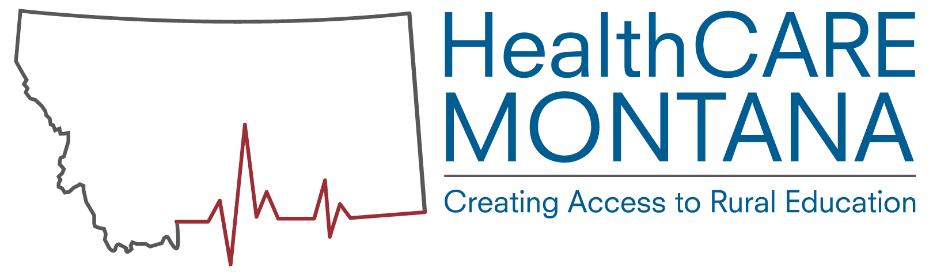 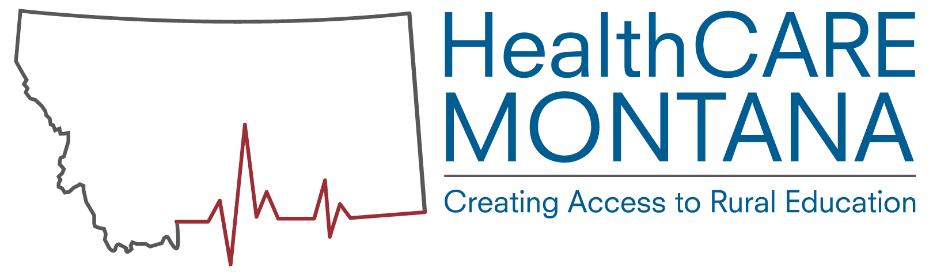 
Pharmacy Technician Apprenticeship Education OptionsThis document is meant to serve as a resource outlining educational options to supplement on-the-job training through a registered apprenticeship. Montana Department of Labor & Industry does not claim endorsement for any program.   Montana Community Colleges, Classroom Based:Flathead Valley Community College Certificate Program. 17 credits.  Applications due by May 20thProgram begins Fall Semester. 6-10 students admitted. Estimated cost $2000 in-district, $2700 out-of-district for tuition and fees. Requires competency in math and writing through placement testing into M 120 and WRIT 101. http://www.fvcc.edu/programs/health-care/pharmacy-technology-certificate/Miles Community College Certificate Program. 33 Credits. Estimated in-district cost $1950 for tuition and fees, $550 for books and supplies. Requires college level competency in math and writing through COMPASS testing. https://www.milescc.edu/DegreesPrograms/Nursing/PharmacyTech/Montana Community College, Distance Education:Great Falls College Certificate Program. 28 credits. Applications due October 30th. Program begins Spring semester. 23 students per class.Offered online except for clinical rotation. Estimated total cost $3280 for tuition and fees, $1,148 for books and supplies. 	Requires college level competency in math through placement testing into M 090 or completion of M 065. http://catalog.gfcmsu.edu/academic-programs/pharmacy-technician/Missoula CollegeASHP-Accredited ProgramCertificate of Applied Science. 30 Credits. Program begins in the Fall. Admits up to 12 students per class. Applications due by April 1st. Estimated cost $3500 for tuition and fees, $1400 for books and supplies. Requires college level competency in math, writing and computers.  http://mc.umt.edu/academics/health/pharmtech/Distance education course sharing options between Missoula College and City College MSU Billings are anticipated 2016/2017. Other Distance Education Options: Mineral Area College Self-directed through free, publically available materials. Noncredit bearing, students are not enrolled in a course or program.https://www.skillscommons.org/handle/taaccct/2005The following distance education options offer self-paced, online course work and exam preparation. These courses are non-credit bearing and do not offer certificates or degrees. These courses are accredited through Distance Education Accrediting Commission. Course costs vary; but are around $600-$800 with upfront payment; $800-$1000 with graduated payments. Penn Foster Career School is VA benefit eligible. Penn Foster Career School: http://www.pennfoster.edu/programs-and-degrees/medical-and-health-careers/pharmacy-technician-career-diplomaUS Career Institute: http://www.uscareerinstitute.edu/certificates/health-care-programs/pharmacy-technician/Ashworth College: https://www.ashworthcollege.edu/career-diplomas/pharmacy-technician/Blackstone Career Institute: http://blackstone.edu/pharmacy-technician/Allied Health Schools Career Training: http://alliedhealthcareertraining.enrollware.com/scheduleSponsors and apprentices can also opt to utilize textbook-based curriculum options. For More Information:Visit our websites: apprenticeship.mt.gov and healthcaremt.org.Contact the Montana Department of Labor and Industry Registered Apprenticeship Program:Valerie Piet 		vpiet@mt.gov			406-490-8788Madeline Boehm 	mboehm2@mt.gov 		406-431-8708Brittney Keller		bkeller@mt.gov			406-686-2939Bo Bruinsma		bbruinsma@mt.gov		605-751-9037